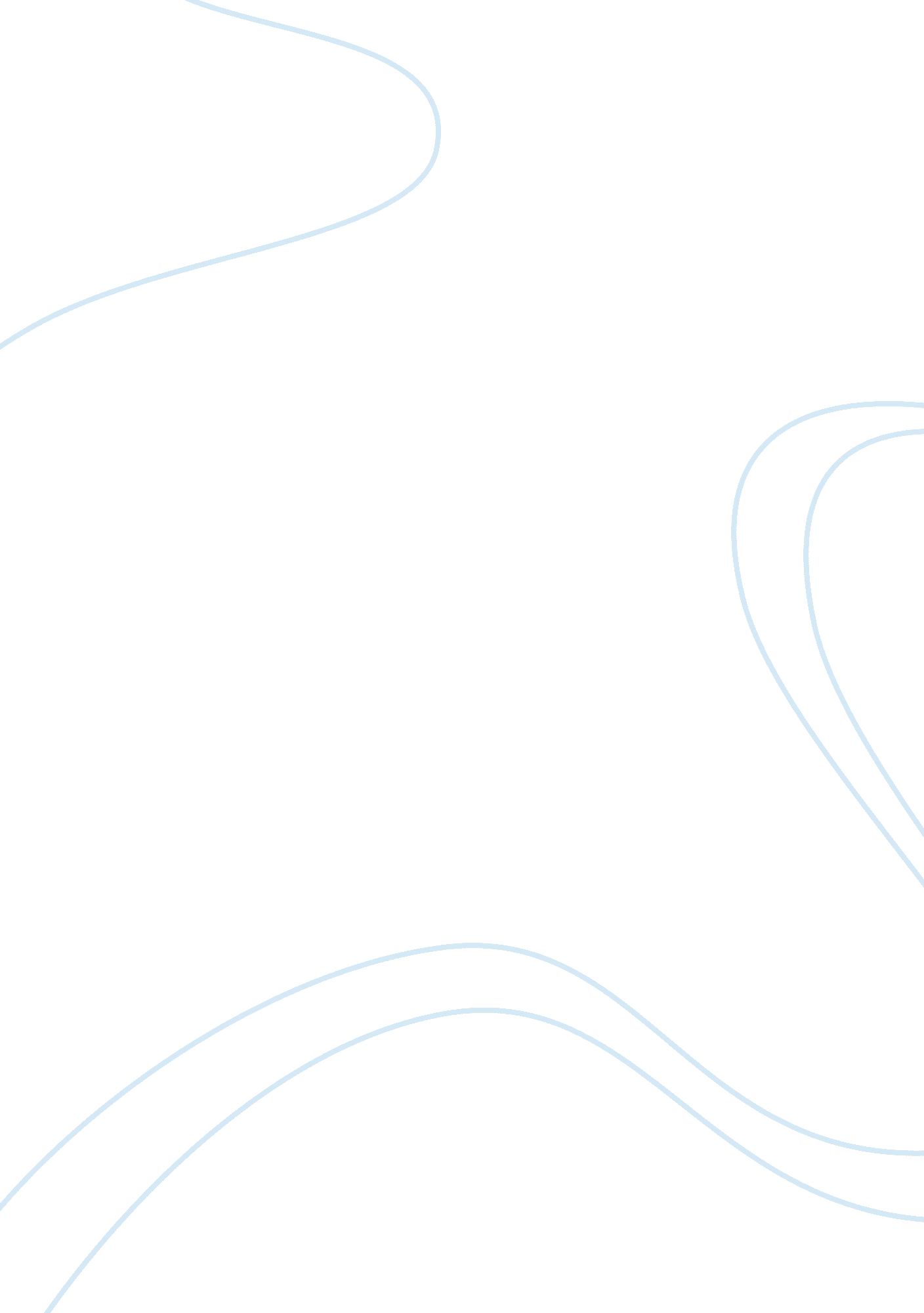 Aminophylline and is used to treat conditionsHistory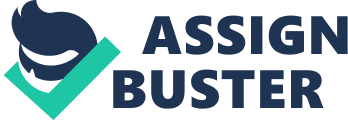 Aminophylline has three different brand names Truphylline, Phyllocintin, and Norphyl, is a bronchodilator, and is used to treat conditions such apnea, acute asthma, and other lung diseases. Aminophylline is given intravenously to reverse the effects of Dipyridamole during a cardiac stress test, Adenosine, and Regadenoson, as it blocks the receptors of these four drugs. It should not be given if medications such Cognex, Tagamet, Mintezol, Erythromycin, Enoxacine, are in patient system as these drugs cause to drop the metabolism and resulting in an increase levels of Aminophylline. Other drugs to avoid are, Tergetol this medication is used to treat bipolar disorders, nerve pain, and seizures, also Luminal which is used to treat certain types of epilepsy. Tergetol and Luminal increase the Aminophylline metabolism resulting in low levels of the same. Dosage of this medication is based on the patient BMI (Body Mass Index) but when used to reverse effects of Theophylline a recommended dose goes from 50 to 250mg intravenously. Contraindications for Theophylline are for patients with porphyria which is a rare disorder in red blood cell proteins, and the administration of Aminophylline (Theophylline) should be injected with a slow push of the syringe to prevent Central Nervous System (CNS) damage and Cardiovascular problems due to the direct stimulation of Theophylline, also patients with peptic ulcers because when is given intravenously has a notable increase of gastric acid and as well with patients with history of seizure disorders as Theophylline induce seizures. Aminophylline has a wide list of side effects such, Central Nervous System excitement, headaches, restlessness, irritability, seizures, insomnia, diarrhea, vomiting, tremors, nausea, increased urination, palpitations, scaly skin, tachycardia, and respiratory distress are some of the most common side effects of Aminophylline. The correct time to administer this drug is if the technologist wants to interfere with the Persantine effects, if the patient is having a side effect to Persantine an antagonist medication should be administrated, in this case is Aminophylline, and the technologist must wait at least sixty seconds after the injection of the radiopharmaceutical. 